РАЗРАБОТКА  УРОКА - ИГРЫКурса «Информатика» 7 класспо теме «Единицы измерения информации».УМК Босова Л.Л., Босова А.Ю.Тип урока: обобщающий урок. Вид: урок-игра. Технология: игровая технология.Цель урока:Формирование умений и навыков, системно-информационного подхода к анализу окружающего мира и работе с информацией, а также обобщение и закрепление знаний по теме «Единицы измерения информации». Задачи:1. Образовательная – обобщить и закрепить полученые знания о единицах измерения информации и перевода чисел из одной системы счисления в другую. 2. Воспитательная – развить познавательный интерес, умение работать в команде, лидерские качества.3. Развивающая – развить логическое мышления, память, внимательность.  Правила игры.Класс делится на две равные по численности группы.1 раунд: Разминка, где каждая команда по очереди отвечает на вопросы.2 раунд: На скорость данных ответов.3 раунд: Команды должны решить предложенные задачи за 10 мин.4 раунд: Конкурс капитанов (кто быстрее)5 раунд: Решить полностью кроссвордХод урока:1. Вступление.Учитель: Здравствуйте! Сегодняшний урок мы проведем в виде игры. Участники занимают место за столами. В качестве ассистента мне поможет...Выигрывает та команда, которая наберет больше баллов. Итак, начинаем!1 раунд: Разминка, где каждая команда по очереди отвечает на вопросы.За каждый правильный ответ вы получаете 1 балл.? Что больше — 1 Мбайт или 1 Кбайт?Ответ: 1 Мбайт.? Сколько бит в одном байте? Ответ: 8.? Сколько байт в одном килобайте? Ответ: 1024.? Сколько мегабайте в одном гигабайте?Ответ: 1024.? Сколько килобайт в одном мегабайте?Ответ: 1024.?Выразите в битах 12 байтов. Ответ: 96 бит.? Выразите в байтах 2 килобайта.Ответ: 2048.? Выразите в битах 5 байт.Ответ: 40.2 раунд: На скорость данных ответов. За каждый правильный ответ вы получаете 1 балл.Что принято за минимальную единицу измерения информации?(1 бит)Что такое мощность алфавита? (Количество символов в алфавите)В чем суть алфавитного подхода?Сколько байт содержит слово килобайт? (8байт)Посчитайте информационный объем сообщения «Вася, привет!» в байтах. (13байт)А теперь давайте решим задачи3 раунд: Команды должны решить предложенные задачи за 10 мин.Задачи для 1 командыЗадачи для 2команды4 раунд: Конкурс капитанов (кто быстрее)Расшифруйте фамилию известного учёного, именем которого был назван язык программированияА пока капитаны разгадывают, предлагаю вам решить кроссворд5 раунд: Решить полностью кроссворд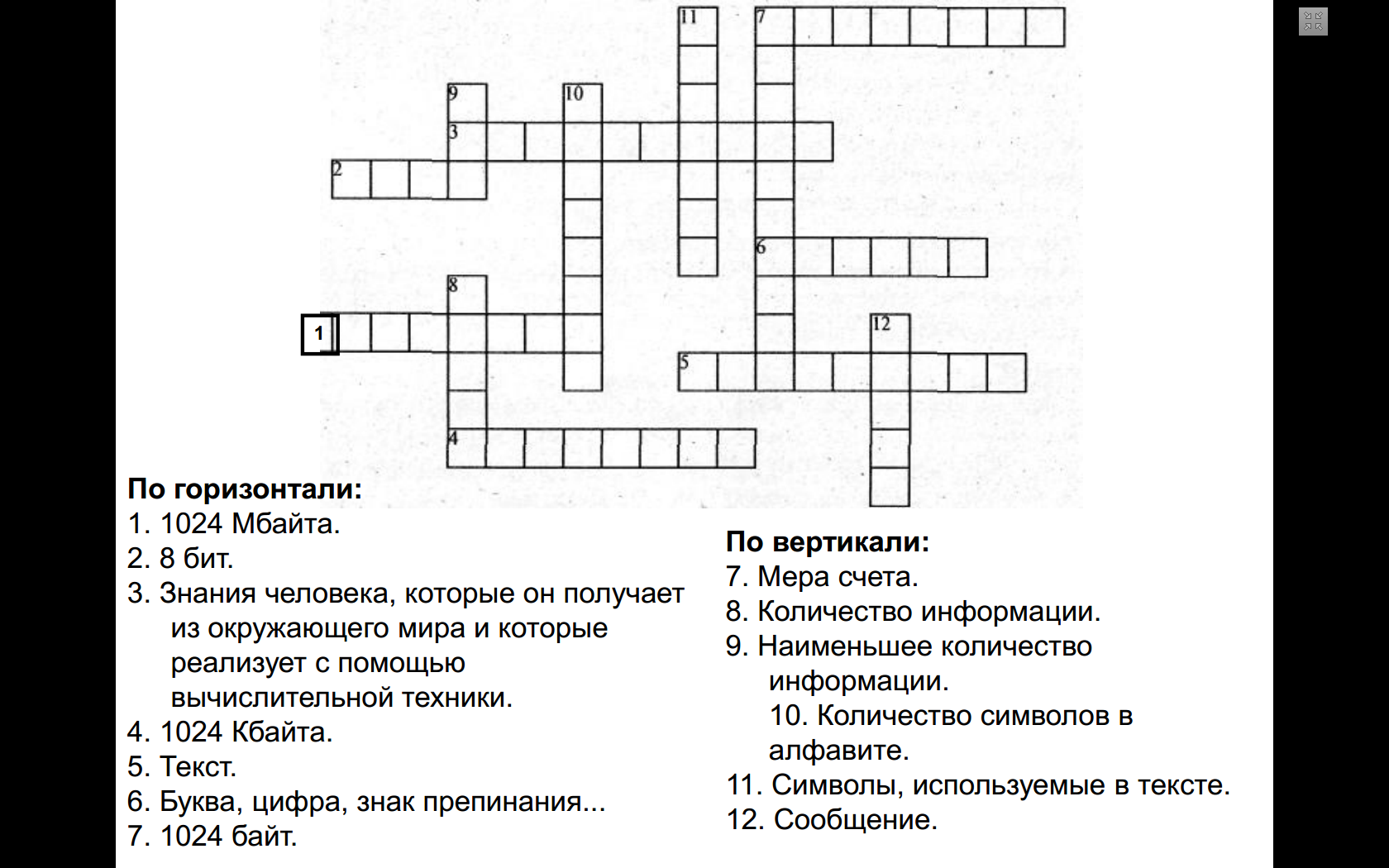 Поздравляю победителей и в награду они получают пятёрки за сегодняшний урок. Другая команда тоже молодцы и в качестве утешительного приза получают четверки. Всем спасибо за урок!ИсточникиБосова Л.Л., Босова А.Ю. учебник информатика 7 классСоколова О.Л. Универсальные поурочные разработки по информатике 10 классФилонов Э. Ю. конспект Урок – игра по теме «Единицы измерения информации»Янченко Е.В. Открытый урок «Измерение количества информации» // Методический портал для учителей [Электронный ресурс]. URL: http://pedagog-portal.ru/2014/02/1280 (дата обращения: 07.06.2018)Шаркова А. И. Внеклассное мероприятие по информатике для 6 класса "Информашка" Методический портал для учителей [Электронный ресурс]. URL https://infourok.ru/vneklassnoe-meropriyatie-po-informatike-dlya-klassa-informashka-662174.html№УсловиеРешение (ответ)1Каждая страница учебника содержит 40 строк, в каждой строке – 60 символов. Учебник состоит из 176 страниц. Определите информационный объем учебника. Ответ запишите в байтах, Кбайт, Мбайт.На каждой странице вашего учебника помещается 40 строк, в каждой строке —60 символов. Следовательно, страница учебника имеет информационный объем около 2400 байтов, а весь учебник, состоящий из 176 страниц, — 422 400 байтов информации.Чтобы перейти от байтов к килобайтам, разделим это число на 1024. Получим: 422 400 байт ≈ 413 Кбайт. Для перехода к мегабайтам выполним деление числа 413 на 1024.Получим: 413 Кбайт≈0,4 Мбайт.2Какое количество информации получит второй игрок при игре в крестики-нолики на поле 8 на 8клеток после первого хода первого игрока играющего крестиками?N=64N=2i64=2ii=6 бит3Переведите из одних единиц измерения информации в другие 3.1.2Кбайт=…байт2048 байт 3.2.9 байт = …бита 72 бита 3.3.12 бит = …байт 1,5 байт 3.4.64 бит = …байт8 байт3.5.1 Мб = …… Кбайт2048 Кбайт№УсловиеРешение (ответ)1Книга, набранная с помощью компьютера, содержит 150 страниц; на каждой странице — 40 строк, в каждой строке — 60 символов. Каков объем информации в книге?Ответ запишите в байтах, Кбайт, Мбайт.Мощность компьютерного алфавита равна 256. Один символ несет 1 байт информации. Значит, страница содержит 40 х 60 = 2400 байт информации. Объем всей информации в книге (в разных единицах):2400 х 150 == 360 000 байт. 360000/1024 = 351,5625 Кбайт. 351,5625/1024 = 0,34332275 Мбайт.Мощность компьютерного алфавита равна 256. Один символ несет 1 байт информации. Значит, страница содержит 40 х 60 = 2400 байт информации. Объем всей информации в книге (в разных единицах):2400 х 150 == 360 000 байт. 360000/1024 = 351,5625 Кбайт. 351,5625/1024 = 0,34332275 Мбайт.2Сколько битов информации несёт в себе сообщение о том, что нужная нам книга находится на 4, самой верхней полке шкафа? N=4N=2i4=2ii=2 битаN=4N=2i4=2ii=2 бита3Переведите из одних единиц измерения информации в другие3.1.1Кбайт =…байт 1024 байт 1024 байт 3.2.48 бит = …байт6 байт6 байт3.3.4 бит = …байт 0,5 байт 0,5 байт 3.4.10 байт = …бит 80 бит 80 бит 3.5.2 Мб = …… Кбайт2048 Кбайт2048 КбайтЬ(24*6+16):7(24*6+16):7(24*6+16):7К125-72+17125-72+17125-72+17П27*5-4127*5-4127*5-41С72:9+1072:9+1072:9+10А45+122-2745+122-2745+122-27Л15*8-9*715*8-9*715*8-9*7941401401401870701405720ПаскальПаскальПаскальПаскальПаскальПаскальПаскальПаскальПаскальПаскаль